Akademie řemesel Praha – Střední škola technickáZelený pruh 1294/52, 147 08 Praha 4IČ: 14891522, DIČ: CZ 14891522Vyřizuje: XXXXXXXXXTel.: XXXXXXXXX					V Praze dne: 19. července 2021E- mail: XXXXXXXXX		                               Číslo objednávky: UP-OBJ-038/2021Dle Nabídky č. 21NA0307 u Vás objednáváme:        opravu kuchyňského vybavení (repase varného bloku Kuppersbush) pro školní stravovací zařízení Charly Amusement – zařízení školního stravování, spol. s.r.o. na adrese Zelený pruh 1294/52.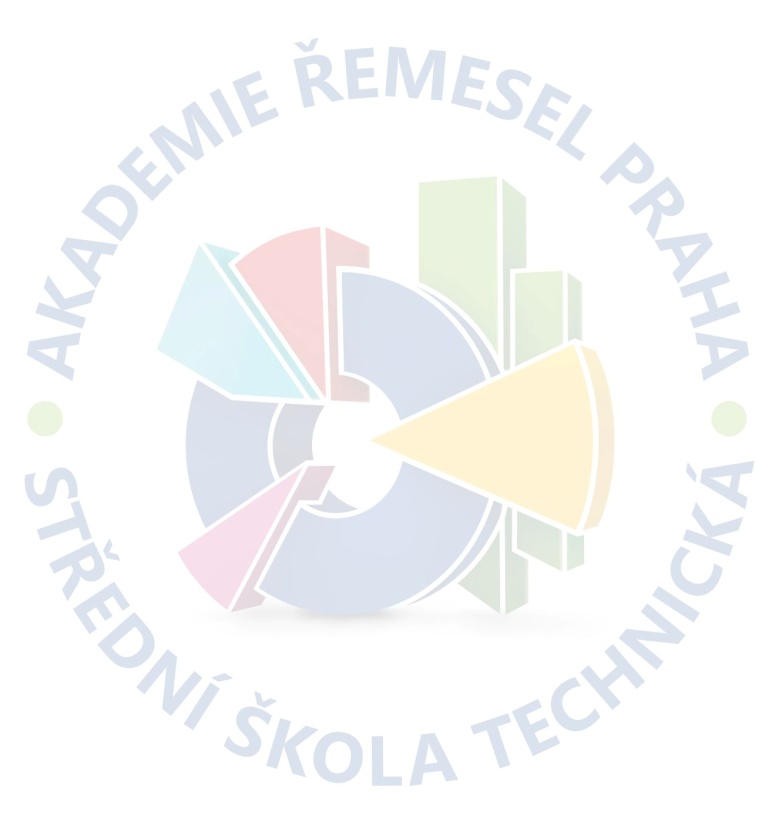 Cena celkem bez DPH: 269.601,70 KčDěkuji.XXXXXXXXXXXX  							                 ředitel školyPříloha:  finanční nabíd